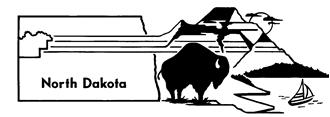 WATFORD CITYSPECIAL CITY COUNCIL MEETING MEETINGMAY 19, 2020HERITAGE ROOM5:15 PM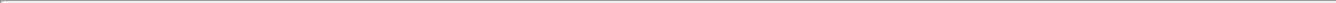 AGENDACALL SPECIAL MEETING TO ORDERPERSONNEL (Devlin) - Committee Meeting 2020-05-192.1  Payroll Budget CutsFull-time Status to Part-Time Status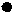 Patrick Bertagnolli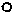 Vawnita BestGreg RichensAlly Buck3% Cost of Living Allocation - remove effective May 25, 2020 Summer Flex ScheduleFINANCE DIRECTOR3.1  May 2020 State Tax Distributions3.2 2018 Audit - Draft3.3  County Request InformationPUBLIC WORKS SUPERVISOR 4.1 A & B Permit FeeADJOURNMENT2